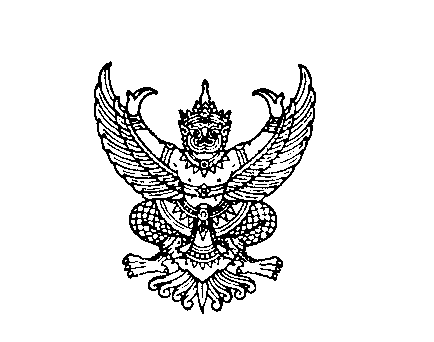 ที่ มท ๐๘๑๐.๘/ว 	กรมส่งเสริมการปกครองท้องถิ่น	ถนนนครราชสีมา เขตดุสิต กทม. ๑๐3๐๐						          พฤศจิกายน  ๒๕๖6เรื่อง	 การเสนอคำขอรับการสนับสนุนงบประมาณรายจ่ายประจำปีงบประมาณ พ.ศ. 2568 งบเงินอุดหนุนเฉพาะกิจ
 ขององค์การบริหารส่วนตำบลเรียน	 ผู้ว่าราชการจังหวัด ทุกจังหวัดอ้างถึง	 หนังสือกรมส่งเสริมการปกครองท้องถิ่น ที่ มท 0810.8/ว 4198 ลงวันที่ 11 ตุลาคม 2566สิ่งที่ส่งมาด้วย	1.	ปฏิทินการจัดทำคำขอรับการสนับสนุนงบประมาณเงินอุดหนุนเฉพาะกิจ				ประจำปีงบประมาณ พ.ศ. 2568 					จำนวน 1 ชุด			2.	หลักเกณฑ์และแนวทางการขอรับการสนับสนุนงบประมาณ		จำนวน 1 ชุด			3. รายชื่อผู้ประสานงาน							จำนวน 1 ชุดตามที่ กรมส่งเสริมการปกครองท้องถิ่นขอให้จังหวัดแจ้งองค์กรปกครองส่วนท้องถิ่นดำเนินการเตรียมความพร้อมในการจัดทำคำขอตั้งงบประมาณรายจ่ายประจำปีงบประมาณ พ.ศ. 2568 
โดยให้จัดเตรียมข้อมูลจำนวนกลุ่มเป้าหมายสำหรับใช้ในการจัดทำประมาณการคำของบประมาณเงินอุดหนุนทั่วไป และแผนงานโครงการสำหรับจัดทำคำของบเงินอุดหนุนเฉพาะกิจตามแผนงานที่องค์กรปกครองส่วนท้องถิ่น
จะดำเนินการในปีงบประมาณ พ.ศ. 2568 ให้เป็นไปตามรายการงบเงินอุดหนุนที่คณะกรรมการการกระจายอำนาจให้แก่องค์กรปกครองส่วนท้องถิ่นกำหนด นั้นกรมส่งเสริมการปกครองท้องถิ่นพิจารณาแล้วเห็นว่า เพื่อให้การจัดทำงบประมาณรายจ่ายประจำปีงบประมาณ พ.ศ. 2568 ขององค์กรปกครองส่วนท้องถิ่นที่รับงบประมาณผ่านกรมส่งเสริม
การปกครองท้องถิ่น (องค์การบริหารส่วนตำบล) เป็นไปด้วยความเรียบร้อย สอดคล้องกับแนวทางที่สำนักงบประมาณกำหนด โดยองค์การบริหารส่วนตำบลสามารถปฏิบัติงานไปในแนวทางเดียวกัน จึงได้กำหนดปฏิทินการจัดทำคำของบประมาณรายจ่ายประจำปีงบประมาณ พ.ศ. 2568 งบเงินอุดหนุนที่จัดสรรให้แก่องค์การบริหาร
ส่วนตำบล พร้อมกับหลักเกณฑ์และแนวทางการขอรับการสนับสนุนงบประมาณรายจ่ายประจำปีงบประมาณ พ.ศ. 2568 งบเงินอุดหนุนเฉพาะกิจที่จัดสรรให้แก่องค์การบริหารส่วนตำบล โดยขอให้จังหวัดดำเนินการ ดังนี้1. แจ้งองค์การบริหารส่วนตำบลที่มีความประสงค์ขอรับการสนับสนุนงบประมาณรายจ่ายประจำปีงบประมาณ พ.ศ. 2568 งบเงินอุดหนุนเฉพาะกิจ ดำเนินการบันทึกคำขอรับการสนับสนุนงบประมาณเงินอุดหนุนเฉพาะกิจในระบบสารสนเทศเพื่อขอรับการสนับสนุนงบประมาณเงินอุดหนุน
ขององค์กรปกครองส่วนท้องถิ่น (SOLA) เว็บไซต์ https://sola.dla.go.th ตามหลักเกณฑ์และแนวทาง
ที่กรมส่งเสริมการปกครองท้องถิ่นกำหนด ให้แล้วเสร็จภายในวันที่ 28 ธันวาคม 2566 พร้อมกับพิมพ์
แบบรายงานจากระบบดังกล่าวส่งให้จังหวัด2. แจ้งองค์การบริหารส่วนตำบลจัดทำเอกสารแบบคำขอรับการสนับสนุนงบประมาณ
และแนบรายละเอียดที่เกี่ยวข้องให้ครบถ้วน สอดคล้องตามหลักเกณฑ์และแนวทางการขอรับการสนับสนุนงบประมาณรายจ่ายประจำปีงบประมาณ พ.ศ. 2568 งบเงินอุดหนุนเฉพาะกิจที่จัดสรรให้แก่องค์การบริหารส่วนตำบล ที่กำหนดในแต่ละประเภทรายการ ทั้งนี้ ชื่อโครงการในแบบคำขอรับการสนับสนุนและรายละเอียดประกอบต้องเป็นชื่อเดียวกับแบบรายงานที่พิมพ์จากระบบ SOLA/3. ให้จังหวัด...3. ให้จังหวัดแต่งตั้งคณะกรรมการพิจารณากลั่นกรองจากส่วนราชการที่เกี่ยวข้อง หรือองค์กรปกครองส่วนท้องถิ่นในพื้นที่ตามความเหมาะสม พร้อมกับผู้มีความรู้ความสามารถด้านวิศวกรรม เพื่อทำหน้าที่ตรวจสอบรายละเอียดคำขอรับการสนับสนุนงบประมาณเงินอุดหนุนเฉพาะกิจขององค์การบริหารส่วนตำบล ประมาณการราคา แบบแปลน ผังบริเวณ ภาพถ่าย วงเงินงบประมาณให้ถูกต้องตามหลักเกณฑ์และมาตรฐานของทางราชการ โดยคำนึงถึงประโยชน์สูงสุดของทางราชการเป็นสำคัญ 4. ให้จังหวัดบันทึกผลการพิจารณาคำขอรับการสนับสนุนงบประมาณโครงการตามรายการ
ที่องค์การบริหารส่วนตำบลได้บันทึกในระบบ SOLA ให้แล้วเสร็จภายในวันที่ 12 มกราคม 25675. ให้จังหวัดรวบรวมคำขอรับการสนับสนุนงบประมาณพร้อมเอกสารประกอบให้ครบถ้วน จัดเรียงเอกสารจำแนกประเภทรายการ ส่งถึงกรมส่งเสริมการปกครองท้องถิ่นภายในวันที่ 12 มกราคม 2567 
โดยถือวันที่กรมส่งเสริมการปกครองท้องถิ่นประทับตรารับเป็นสำคัญ รายละเอียดปรากฏตามสิ่งที่ส่งมาด้วยจึงเรียนมาเพื่อโปรดพิจารณาขอแสดงความนับถือ